TÌNH HÌNH CUNG CẤP THAN CHO SẢN XUẤT ĐIỆN CÒN NHIỀU KHÓ KHĂN, EVN KÊU GỌI TIẾT KIỆM ĐIỆN	Căn cứ số liệu tổng hợp được cập nhật đến ngày 30/3/2022, tình hình cung cấp than cho các nhà máy nhiệt điện (NMNĐ) của EVN vẫn đang tiếp tục có nhiều khó khăn và thiếu hụt rất lớn so với hợp đồng cung cấp than đã ký. Trong quý 1/2022, tổng khối lượng than đã được cung cấp cho các NMNĐ của EVN là 4,49 triệu tấn trên tổng số 5,85 triệu tấn theo hợp đồng đã ký (tương ứng tỷ lệ 76,76%). Như vậy, lượng than được cung cấp đã thiếu hụt 1,36 triệu tấn so với khối lượng trong hợp đồng. 		Do lượng than cung cấp thiếu và tồn kho ở mức thấp nên đến cuối tháng 3/2022, nhiều tổ máy nhiệt điện than trong hệ thống đã phải dừng và giảm phát. Cụ thể: các NMNĐ Nghi Sơn 1, Vũng Áng 1, Vĩnh Tân 2, Duyên Hải 1 hiện nay chỉ đủ than vận hành 1 tổ máy ở mức 60 – 70% công suất; NMNĐ Hải Phòng chỉ đủ than vận hành cho 1 trong 4 tổ máy. Do đó, toàn hệ thống điện quốc gia thiếu hụt tới hơn 3.000 MW nhiệt điện than do thiếu than cho sản xuất điện. Để khắc phục những khó khăn do tình trạng thiếu than cho sản xuất điện, vừa qua các đơn vị vận hành nguồn và lưới điện của EVN đã có nhiều biện pháp đồng bộ để duy trì vận hành an toàn, ổn định cho hệ thống điện quốc gia. 		Mặc dù các đơn vị cung cấp than (Tập đoàn Công nghiệp Than – Khoáng sản Việt Nam và Tổng Công ty Đông Bắc) đã có nhiều nỗ lực trong việc khắc phục khó khăn để khai thác than từ các mỏ trong nước và nhập khẩu than để pha trộn, nhưng thông tin từ Tập đoàn Công nghiệp Than – Khoáng sản Việt Nam và Tổng Công ty Đông Bắc cho biết, tình hình cung cấp than còn tiếp tục có nhiều khó khăn trong thời gian tới. Như vậy, nguy cơ thiếu than dẫn đến thiếu điện từ tháng 4 trở đi là rất hiện hữu.  		Trong thời gian tới đây, nhất là vào thời điểm nắng nóng cao điểm của mùa khô năm 2022, công tác sản xuất điện từ nhiên liệu than đóng một vai trò hết sức quan trọng cho đảm bảo cung cấp điện, đặc biệt là các tháng 4, 5, 6, 7 tại khu vực miền Bắc. 		Để chủ động ứng phó với nguy cơ ảnh hưởng đến cung cấp điện từ phía người sử dụng điện, EVN kêu gọi người dân và các khách hàng sử dụng điện thực hiện các biện pháp tiết kiệm điện như: tắt các thiết bị điện không cần thiết, tránh sử dụng nhiều thiết bị điện vào các giờ cao điểm, sử dụng hợp lý điều hoà nhiệt độ,... góp phần giảm bớt những khó khăn về nguồn điện. EVN rất mong nhận được sự chia sẻ của các khách hàng sử dụng điện.THÔNG TIN LIÊN HỆ:Ban Truyền thông - Tập đoàn Điện lực Việt Nam;Email: bantt@evn.com.vnĐiện thoại: 024.66946405/66946413;   Fax: 024.66946402Địa chỉ: Số 11 phố Cửa Bắc, phường Trúc Bạch, quận Ba Đình - Hà Nội;Website: www.evn.com.vn, www.tietkiemnangluong.vn Fanpage: www.facebook.com/evndienlucvietnam Youtube: https://www.youtube.com/c/ĐIỆNLỰCVIỆTNAM_EVNnews 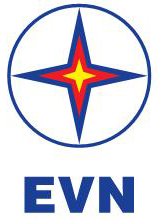 TẬP ĐOÀN ĐIỆN LỰC VIỆT NAMTHÔNG TIN BÁO CHÍHà Nội, ngày 30 tháng 3 năm 2022